College + University Teaching Environment Survey Codebook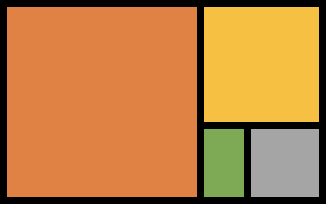 1. As you have been preparing for this term or semester, how often have you felt the following about your teaching?Response options: 4 Very often, 3 Often, 2 Sometimes, 1 Rarely, 0 Never BNautoA A sense of freedom to make my own choices.BNcompA Confidence in my ability to do things well.BNrelaA The people I care about (students, colleagues, etc.) also care about me.BNautoB My decisions reflect what I really want.BNcompB I am capable of doing what I do.BNrelaB I am supported by the people whom I care about (students, colleagues, etc.).BNautoC My choices express who I really am as an educator.BNcompC I can competently achieve my goals.BNrelaC I am close with people who are important to me (students, colleagues, etc.).BNautoD I do what really interests me.BNcompD I can successfully complete difficult tasks.BNrelaD I experience warm feelings with the people I spend time with (students, colleagues, etc.).2. How much do you agree or disagree with the following statements?Response options: 6 Strongly agree, 5 Agree, 4 Slightly agree, 3 Slightly disagree, 2 Disagree, 1 Strongly disagreeBLwork I am satisfied and rewarded by my work.BLcareer I am satisfied with the current trajectory of my career and personal life.BLtime I am satisfied with the amount of time I can devote to non-work activities.BLactivities I can adequately take part in activities that reinvigorate me.BLbalance I am satisfied with my current work and personal life balance.BLvalues My work closely reflects my personal values.BLflexible I have adequate flexibility in my work to respond to personal matters or emergencies.BLpolicy I am satisfied with my institution’s policies for extended time off (family leave, medical leave, etc.).BLdept My department supports both my work and personal needs.3. researcher Do you conduct research, either required or optional, as part of your work at your institution?Response options: 1 Yes, 0 No [Note that respondents who select No will not see text highlighted in gray.]4. How much do you agree or disagree with the following statements?Response options: 6 Strongly agree, 5 Agree, 4 Slightly agree, 3 Slightly disagree, 2 Disagree, 1 Strongly disagreeBWteach My institution values my teaching.BWresearch My institution values my research, creative, or scholarly activities.BWservice My institution values my service.BWreason My institution’s expectations for how much teaching, research, and service that I should do are reasonable.BWsatis I am satisfied with the proportions of teaching, research, and service in my work.BWmultiple I have ample opportunities to participate in activities that blend my teaching with other aspects of my work (Scholarship of Teaching and Learning, High-Impact Practices, faculty learning communities, undergraduate research, etc.).5. How much do you agree or disagree with the following statements?Response options: 6 Strongly agree, 5 Agree, 4 Slightly agree, 3 Slightly disagree, 2 Disagree, 1 Strongly disagreeCRchair My department chair or supervisor cares about me as a person.CRadmin I have good working relationships with administrative staff at my institution.CRdept I have good working relationships with colleagues in my department.CRsuccess My colleagues are committed to my success.CRidteach My colleagues understand how aspects of my identity influence my teaching.CRidresearch My colleagues understand how aspects of my identity influence my scholarship.CRfriend I have at least one close colleague at my institution.6. How much do you agree or disagree with the following statements?Response options: 6 Strongly agree, 5 Agree, 4 Slightly agree, 3 Slightly disagree, 2 Disagree, 1 Strongly disagreeVTinterests I share teaching interests with at least one colleague in my department.VTvalue My colleagues value my teaching.VTimprove My colleagues talk about teaching improvement.VTdata My colleagues use data to improve student learning.VTstandards Faculty at my institution are held to high professional standards for teaching.VTdept My department supports me to do my best teaching.VTrecognize My department publicly recognizes quality teaching.VTexperiment My department supports experimentation with new ways of teaching.7a. MMprogram Have you participated in, or are you aware of, a formal mentorship program at your institution? (Select all that apply, if applicable.)Response options: 1 Selected, 0 Not selectedMMmentor Yes, as a mentorMMmentee Yes, as a menteeMMnonpartic Yes, but I did not participate as a mentor or mentee [exclusive response]MMnoprog No [exclusive response]	7b. [If yes, as a mentee] How important has your mentor been to you with respect to the following?Response options: 4 Essential, 3 Very important, 2 Important, 1 Somewhat important, 0 Not at all importantMMbelong Feeling a sense of belongingMMnorms Socializing you to the norms of your institutionMMpromotion Navigating your institution’s tenure, promotion, or merit processesMMteaching Improving your teaching practicesMMgrowth Supporting your professional growth and developmentMMresearch Achieving your research goals8. How much do the following reflect your identity and core values as a person?Response options: 4 Very much, 3 Quite a bit, 2 Some, 1 Very little, 0 Not at allIDteach Your teaching practicesIDcontent The content of the courses you teachIDstudents Your interactions with studentsIDresearch The topics of your research, creative, or scholarly activitiesIDproducts Your research, creative, or scholarly productsIDcollabs Your research, creative, or scholarly collaborative relationshipsIDservedept Your service to your departmentIDserveinst Your service to your institutionIDservehe Your service to higher education9. In your experience, how committed to quality teaching are the following people at your institution?Response options: 4 Very committed, 3 Quite committed, 2 Committed, 1 Somewhat committed, 0 Not at all committedTCdept Department colleaguesTCchair Department chairTCleaders Upper-level administrators (deans, provosts, vice presidents, president, etc.)TCfaculty Faculty colleagues from other departmentsTCsaffairs Student affairs professionals10. How much do you agree or disagree with the following statements?Response options: 6 Strongly agree, 5 Agree, 4 Slightly agree, 3 Slightly disagree, 2 Disagree, 1 Strongly disagreeEEtime I have the time I need to prepare for class.EEresources I have the resources I need to do my best teaching (office space, technology, materials, etc.).EEenviron The environments (classroom, online, etc.) I teach in are conducive to quality teaching.EEhelp I know where to go for help with teaching at my institution.EEgrow I have opportunities to learn and grow in my teaching.11. As you have been preparing for this term or semester, have you participated in the following?Response options: 1 Yes, 0 NoPDfteach Formal professional development activities (visited a Center for Teaching and Learning, attended a workshop or training session, etc.) to improve your teachingPDfdiversity Formal professional development activities to improve the inclusion of diversity in your coursesPDiteach Informal professional development activities (discussed with colleagues, consulted reference material, etc.) to improve your teachingPDidiversity Informal professional development activities to improve the inclusion of diversity in your courses12. How concerned are you about effectively dealing with the following in your courses?Response options: 4 Very concerned, 3 Concerned, 2 Somewhat concerned, 1 A little concerned, 0 Not at all concerned CCincivility Student incivilityCCconflict Conflict between studentsCCevent Controversial or disruptive events on campusCCclassdisc Student disclosure of sensitive information during classCCassigndisc Student disclosure of sensitive information in course assignmentsCCbeliefs Differing beliefs or opinions between you and students, or among students13. How much do the following characterize your courses?
Response options: 4 Very much, 3 Quite a bit, 2 Some, 1 Very little, 0 Not at all DIconnect Students gain an understanding of how course topics connect to societal problems or issues.DIskill Students develop skills necessary to work effectively with people from various backgrounds.DIcontribute The course content covers contributions to the field by people from multiple cultures.DIapproach The course emphasizes multiple approaches to analyzing issues or solving problems.DIstudents You learn about student characteristics to improve class instruction.DIyourbias You explore your own cultural and scholarly biases as part of class preparation.DIbiases You address your potential biases about course-related issues during class.DImethods You vary your teaching methods to allow for the multiple ways students learn.DIactive The classroom atmosphere encourages the active participation of all students.DIempower Students feel empowered in their learning.DIevaluate You evaluate student learning using multiple techniques.DIadjust You adjust aspects of the course (e.g., pace, content, or assignments) based on student learning needs.14. With respect to your courses, how important are the following to you?Response options: 4 Essential, 3 Very important, 2 Important, 1 Somewhat important, 0 Not at all importantCDinst Increasing the inclusion of diversity in your institution’s curriculumCDdept Increasing the inclusion of diversity in your department’s curriculumCDbiases Helping students recognize their own cultural norms and biasesCDcultures Creating opportunities for students to learn about other culturesCDequity Creating opportunities for students to discuss issues of equity or privilegeCDassigns Helping students include diverse perspectives in course discussions or assignmentsCDconnect Helping students connect their learning to societal problems or issues 15. In your experience, how committed to diversity, equity, and inclusion efforts are the following people at your institution?Response options: 4 Very committed, 3 Quite committed, 2 Committed, 1 Somewhat committed, 0 Not at all committedDCdept Department colleaguesDCchair Department chairDCleaders Upper-level administrators (deans, provosts, vice presidents, president, etc.)DCfaculty Faculty colleagues from other departmentsDCsaffairs Student affairs professionals16. How much does your institution provide a supportive environment for the following forms of diversity?Response options: 4 Very much, 3 Quite a bit, 2 Some, 1 Very little, 0 Not at all SEage AgeSEcitizen Country of citizenshipSEability Disability or impairmentSEecon Economic status or classSEgender Gender identitySEpolitics Political views SErace Racial or ethnic identificationSEreligion Religious or spiritual viewsSEsexorient Sexual orientation17a. OBdiscrim Have you experienced offensive behavior, discrimination, isolation, or harassment at your institution? Response option: 1 Yes, and it interfered with my ability to work; 2 Yes, but it did not interfere with my ability to work; 3 No17b. [If Yes] OBbasis Upon what was it based? (Select all that apply.) 1 Selected, 0 Not selectedOBrank Academic rank, title, or current positionOBage AgeOBcitizen Country of citizenshipOBability Disability or impairmentOBecon Economic status or classOBgender Gender identityOBpolitics Political views OBrace Racial or ethnic identificationOBreligion Religious or spiritual viewsOBsexorient Sexual orientationOBother Other, please specify: OBother_txt18. How much do you agree or disagree with the following statements?Response options: 6 Strongly agree, 5 Agree, 4 Slightly agree, 3 Slightly disagree, 2 Disagree, 1 Strongly disagreeRSconflict My institution is committed to resolving conflicts that involve bias, discrimination, and prejudice.RSresolve My institution helps people resolve their disagreements with each other.RSwellbeing My institution encourages people to contribute to the well-being of their community.RSfaculty Faculty at this institution respect one another.RSadmin Faculty at this institution respect the administrative staff. RSstudents Faculty at this institution respect the students.19. In the following items, “diverse” others are people who differ in terms of background (social, racial/ethnic, religious, etc.) With that in mind, how much do you agree or disagree with the following statements?Response options: 6 Strongly agree, 5 Agree, 4 Slightly agree, 3 Slightly disagree, 2 Disagree, 1 Strongly disagreeDOinstleaders My institution is committed to supporting and retaining diverse senior leaders (deans, provosts, vice presidents, president, etc.).DOinstfaculty My institution is committed to supporting and retaining diverse faculty.DOinstadmin My institution is committed to supporting and retaining diverse administrative staff.DOinststudents My institution is committed to supporting and retaining diverse students.DOfaculty I regularly interact with diverse faculty at my institution.DOadmin I regularly interact with diverse administrative staff at my institution.DOstudent I regularly interact with diverse students at my institution.DOcommunity I regularly interact with diverse people in my community.20. How much do upper-level administrators (deans, provosts, vice presidents, president, etc.) at your institution do the following?Response options: 4 Very much, 3 Quite a bit, 2 Some, 1 Very little, 0 Not at all SLcommit Demonstrate a commitment to diversitySLresource Provide faculty with the resources needed for success in a multicultural worldSLcommun Create a sense of community among facultySLstigma Ensure that people are not stigmatized because of their identities (racial/ethnic, gender, religious, sexual orientation, etc.)SLinfo Provide information about anti-discrimination and harassment policiesSLdiscrim Take allegations of discrimination or harassment seriouslySLskills Help faculty develop the skills to confront discrimination and harassment21. In a typical school year, how often have you done the following?Response options: 4 Very often, 3 Often, 2 Sometimes, 1 Rarely, 0 Never a.	SNcolleague Reached out to an institutional colleague for supportb. 	SNaffinity Engaged with a campus-based faculty or staff affinity groupc.	SNnoncoll Reached out to a non-institutional colleague for supportd.	SNassoc Engaged with a professional association network for supporte. 	SNwellness Used health and wellness practices to address work-related stress22. In preparing for this term or semester, how much have the following interfered with your ability to succeed as a faculty member?Response options: 4 Very much, 3 Quite a bit, 2 Some, 1 Very little, 0 Not at all MHstress Your overall level of stressMHdepress Your overall feelings of depressionMHanxiety Your overall feelings of anxiety23. In preparing for this term or semester, how much have the following been a source of stress for you?Response options: 4 Very much, 3 Quite a bit, 2 Some, 1 Very little, 0 Not at all STteach Your teaching responsibilitiesSTresearch Your research responsibilitiesSTservice Your service responsibilitiesSTcolleagues Relationships with colleaguesSTstudents Relationships with studentsSTtime Time managementSThouse Household or care giving responsibilitiesSTfinances Your personal financesSThealth Your physical health STsleep Sleeping wellSTintimate Intimate relationships24. How much do you agree or disagree with the following statements?Response options: 6 Strongly agree, 5 Agree, 4 Slightly agree, 3 Slightly disagree, 2 Disagree, 1 Strongly disagreeSBisafe I feel physically safe at this institution.SBicomfort I feel comfortable being myself at this institution.SBivalue I feel valued by this institution.SBicomm I feel like part of the community at this institution.SBdcomfort I feel comfortable being myself in my department.SBdvalue I feel valued in my department.SBdcomm I feel like part of the community in my department.25a. During your faculty career, how often have you seriously considered the following?Response options: 4 Very often, 3 Often, 2 Sometimes, 1 Rarely, 0 Never PRinst Leaving your institution PRprof Leaving the professoriate PRacademia Leaving academia 25b. [If Very often, Often, or Sometimes to any of the above] How much did your considerations for leaving have to do with the following?Response options: 4 Very much, 3 Quite a bit, 2 Some, 1 Very little, 0 Not at all 	a.	PRinequity Inequity in institutional processes and policies 	b.	PRbalance Balance and flexibility for work and life	c.	PRprofdev Access to resources or opportunities for professional development	d. 	PRcolleagues Relationships with colleagues 	e.	PRrespect Feeling a lack of respect or belonging 	f.	PRdiversity Institutional climate for diversity26a. MRposition Is your position reviewed as part of a merit process?Response options: 1 Yes, 0 No26b. [If yes] How much do you agree or disagree with the following statements about the merit review process at your institution?Response options: 6 Strongly agree, 5 Agree, 4 Slightly agree, 3 Slightly disagree, 2 Disagree, 1 Strongly disagreeMRadvise I have been adequately advised about the merit review process, including standards and criteria.MRreason The expectations of the merit review process are reasonable.MRfair The merit review process is fair.MRsatis I am satisfied with the merit review process.26c. How important are the following in the merit review process at your institution?Response options: 4 Essential, 3 Very important, 2 Important, 1 Somewhat important, 0 Not at all importantMRlearn Contributions to student learningMRteach Teaching practices, skills, and abilitiesMRsotl Scholarship of teaching and learningMRaward Teaching awardsMRevals End-of-term course evaluationsMRtpd Professional development for the improvement of teaching27a. TRposition Is your position reviewed as part of a tenure or promotion process?Response options: 1 Yes, 0 No27b. [If yes] How much do you agree or disagree with the following statements about the tenure or promotion process at your institution?Response options: 6 Strongly agree, 5 Agree, 4 Slightly agree, 3 Slightly disagree, 2 Disagree, 1 Strongly disagreeTRadvise I have been adequately advised about the tenure or promotion process, including standards and criteria.TRreason The expectations of the tenure or promotion process are reasonable.TRfair The tenure or promotion review process is fair.TRsatis I am satisfied with the tenure or promotion process.27c. How important are the following in the tenure or promotion process at your institution?Response options: 4 Essential, 3 Very important, 2 Important, 1 Somewhat important, 0 Not at all importantTRlearn Contributions to student learningTRteach Teaching practices, skills, and abilitiesTRsotl Scholarship of teaching and learningTRaward Teaching awardsTRevals End-of-term course evaluationsTRtpd Professional development for the improvement of teaching28a. RPdiscrim Are you aware of inappropriate discrimination in the merit, tenure, or promotion processes at your institution?Response options: 1 Yes, 0 No28b. [If Yes] RPbasis Upon what was it based? (Select all that apply.) 1 Selected, 0 Not selectedRPage AgeRPcitizen Country of citizenshipRPability Disability or impairmentRPecon Economic status or classRPgender Gender identityRPpolitics Political views RPrace Racial or ethnic identificationRPreligion Religious or spiritual viewsRPsexorient Sexual orientationRPother Other, please specify: RPother_txt29a. HRhiring Within the past 3 years, have you been part of a hiring decision for faculty at your institution?Response options: 1 Yes, 0 No29b. [If Yes] How important were the following in the hiring process?Response options: 4 Essential, 3 Very important, 2 Important, 1 Somewhat important, 0 Not at all importantHRlearn Contributions to student learningHRteach Teaching practices, skills, and abilitiesHRsotl Scholarship of teaching and learningHRaward Teaching awardsHRevals End-of-term course evaluationsHRtpd Professional development for the improvement of teaching30a. HRdiscrim Are you aware of inappropriate discriminatory hiring practices at your institution?Response options: 1 Yes, 0 No30b. [If Yes] HRbasis Upon what were they based? (Select all that apply.) 1 Selected, 0 Not selectedHRage AgeHRcitizen Country of citizenshipHRability Disability or impairmentHRecon Economic status or class HRgender Gender identityHRpolitics Political views HRrace Racial or ethnic identificationHRreligion Religious or spiritual viewsHRsexorient Sexual orientationHRother Other, please specify: HRother_txt31. In the coming school year, about how many hours do you anticipate spending on each of the following in a typical 7-day week? Response options: 0 0, 1 1-4, 2 5-8, 3 9-12, 4 13-16, 5 17-20, 6 21-30, 7 More than 30 hoursTMteach Teaching activities (preparing, teaching class sessions, grading, meeting with students outside of class, etc.)TMadvise Advising studentsTMresearch Research, creative, or scholarly activitiesTMservice Service activities (committee work, administrative duties, etc.)32. In the coming school year, about how many hours do you anticipate spending on each of the following in a typical 7-day week? Response options: 0 0, 1 1-4, 2 5-8, 3 9-12, 4 13-16, 5 17-20, 6 More than 20 hoursTMprepclass Preparing class sessionsTMteachclass Teaching class sessionsTMgrade Grading assignments and examsTMmeet Meeting with students outside of classTMadmin Course administration (emailing students, maintaining course website, etc.)TMimprove Working to improve your teaching (self-reflection, meeting with teaching consultants, attending teaching or technology workshops, conducting research on your own courses, etc.)TMconsult Doing consulting, freelance work, or employment outside of academiaTMvolunteer Doing community service or volunteer workTMhouse Household, childcare, or other caregiving dutiesTMrelax Relaxing and socializing33. culture_txt What one word best describes the teaching culture at your institution? [TEXT]34. DAapptcol What is the general area of the academic discipline of your appointment?Response options: 1 Arts & Humanities; 2 Biological Sciences, Agriculture, & Natural Resources; 3 Business; 4 Communications, Media, & Public Relations; 5 Education; 6 Engineering; 7 Health Professions; 8 Physical Sciences, Mathematics, & Computer Science; 9 Social Sciences; 10 Social Service Professions; 11 Other disciplines35. format In what format will you teach most of your courses during this term or semester? Response options: 1 Entirely in-person instruction on campus; 2 Entirely in-person instruction at an auxiliary location (satellite campus, rented facility, etc.); 3 Entirely online instruction where students attend class at specific times (synchronous); 4 Entirely online instruction where students always participate at times of their choosing (asynchronous); 5 A mix of in-person and online instruction36. ugcrsnum What is the total number of undergraduate courses you are scheduled to teach during this term or semester?Response options: 0 0, 1 1, 2 2, 3 3, 4 4, 5 5 or more courses37. gradcrsnum What is the total number of graduate courses you are scheduled to teach during this term or semester?Response options: 0 0, 1 1, 2 2, 3 3 or more courses38. fulltime During this academic term or semester, does your institution consider you to be employed full time or part time? Response options: 1 Full time, 0 Part time 39. adjunct Does your institution consider you to be an adjunct faculty member?Response options: 1 Yes, 0 No 40. admin Do you hold an administrative position?Response options: 1 Yes; 0 No41. rank Which of the following best describes your academic rank or title?Response options: 1 Professor; 2 Associate Professor; 3 Senior Associate Professor; 4 Assistant Professor; 5 Instructor; 6 Senior or Master Lecturer; 7 Lecturer; 8 Clinical Professor; 9 Clinical Associate Professor; 10 Clinical Assistant Professor; 11 Clinical Instructor; 12 Clinical Lecturer; 13 Senior Research Professor or Scientist; 14 Associate Research Professor or Scientist, 15 Assistant Research Professor or Scientist; 16 Research Instructor; 17 Professor of Practice, Professional Practice or Artist in Residence; 18 Emeritus Faculty; 19 Visiting Faculty; 20 Graduate Teaching Assistant; 21 Other42. tenure What is your current tenure status?Response options: 4 Tenured; 3 On tenure track but not tenured; 2 Not on tenure track, but this institution has a tenure system; 1 No tenure system at this institution43. genderid What is your gender identity?Response options: 1 Man; 2 Woman; 3 Another gender identity, please specify: genderid_txt; 9 I prefer not to respond44a. race How would you describe yourself? (Select all that apply.)Response options: 1 Selected, 0 Not selectedre_Amind American Indian or Alaska Nativere_Asian Asianre_Black Black or African Americanre_Latinx Hispanic or Latina/o/xre_Mena Middle Eastern or North Africanre_Nhpi Native Hawaiian or other Pacific Islanderre_White Whitere_Another Another race or ethnicityre_PNR I prefer not to respond [exclusive response]44b. race_txt In your own words, how would you describe your racial/ethnic identity? [TEXT]45. sexorient Which of the following best describes your sexual orientation?Response options: 1 Straight (heterosexual); 2 Bisexual; 3 Gay; 4 Lesbian; 5 Queer; 6 Questioning or unsure; 7 Another sexual orientation, please specify: sexorient_txt; 9 I prefer not to respond46. teachenv_txt What do you want leaders to know about the teaching environment at your institution? (Please do not include any personally identifying information in your response.)